外文文献保障服务平台使用手册北京万方数据股份有限公司第一部分 概述总体概况“外文文献保障平台”以大数据环境下的知识发现技术为基础，整合、关联、挖掘数亿条全球优质外文学术资源，旨在切实提升全球科技文献资源的可发现度、可及性与可利用率，协助用户最大限度地组织文献资源为教学和科研服务；同时协助评估电子资源的学科保障率与利用率情况，支持向精细化资源管理与建设转型，变资源、服务采购为能力建设提升。平台面向教学、科研等学术活动，不仅保障了全面、专业的文献发现，而且支撑着“基础平台 + 咨询服务 + 解决方案 + 数据提供 + 服务保障”的业务需求，其主要功能有： 资源导航：平台提供期刊、学位、会议、科技报告四类资源的多维度导航，便于对资源的筛选和浏览。检索功能：本系统提供基本检索功能，包含常用的检索字段及检索限制选项，支持布尔逻辑检索及精确、模糊等多种检索方式。资源获取：根据系统检索到的资源来源和质量情况，以及与第三方资源合作情况，对各类文献资源提供完善的获取手段。增值服务：本系统为用户提供个性化、用户可定制的外文文献保障服务，主要包括首页logo定制、首页功能模块和展示的定制等。云计算技术、大数据技术、人工智能（自然语言处理方向）是外文文献保障服务平台综合应用的主要三大技术领域，并且系统架构有着安全、稳定的开放性。云计算技术：云系统及其子系统采用分布式架构（分布式计算、分布式存储、分布式文件系统、分布式数据库），通过云计算管理中心实现统一的调度管理，并由云计算安全中心进行网络、数据、系统等方面的安全性保障大数据技术：大数据的整合与预处理，保障多源、异构数据的统一与规范；综合应用Hadoop、Spark等的大数据分析与计算系统。人工智能技术（自然语言处理方向）：以SolrCloud为核心的智慧搜索引擎，并应用了文本挖掘、语义搜索的等领域的相关沉淀。第二部分 系统首页和用户登录系统首页外文文献保障V1.0（也称外文文献保障服务平台）系统首页如下图所示。首页提供文献分析服务、选题服务、国际科技引文服务、科研资助服务的功能入口。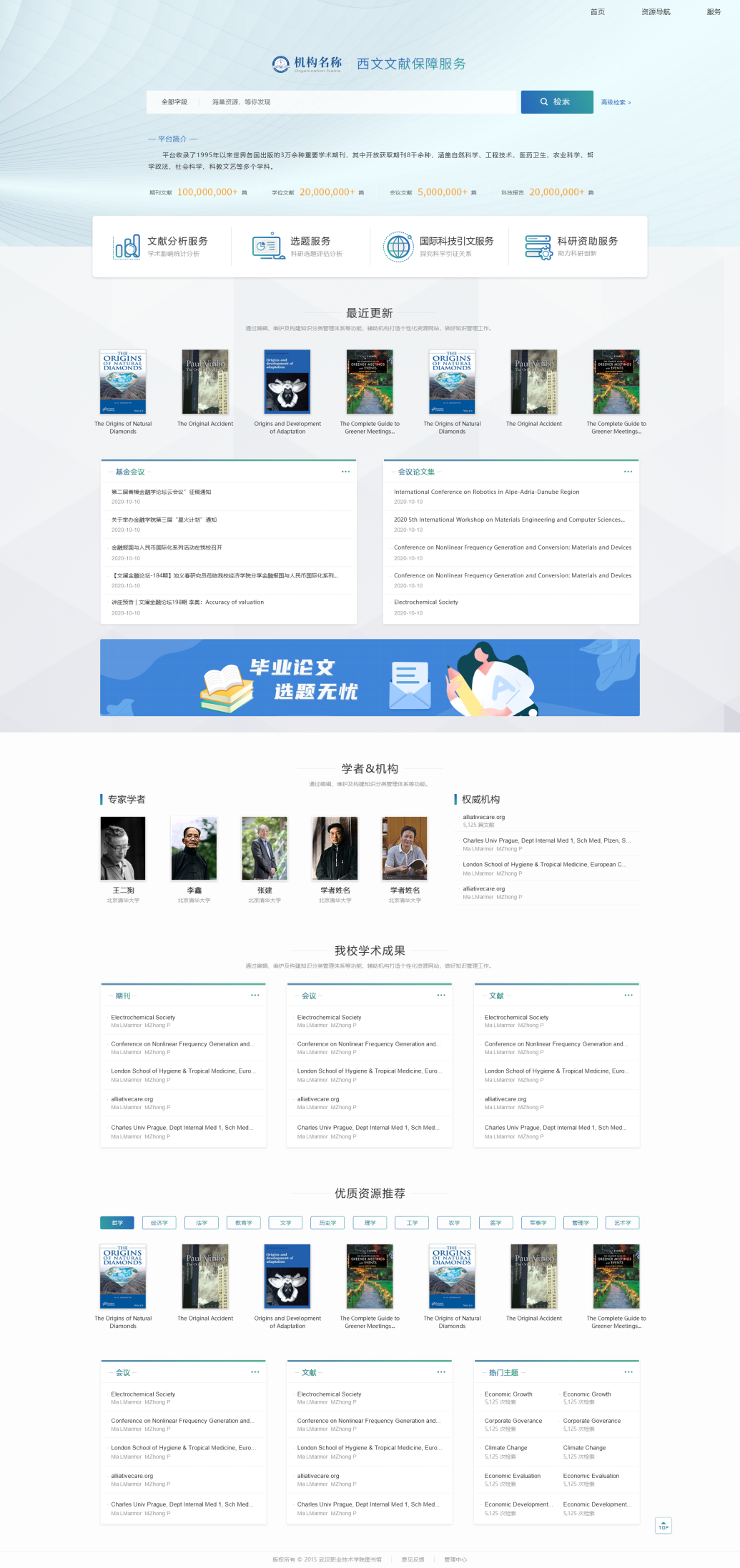 Figure 1 首页用户登录系统提供机构用户登录方式。同一终端可登录一个机构账号；用户登录机构帐号可使用用户名密码登录、IP自动登录、IP+用户名密码三种方式。    机构用户由产品后台注册，不在IP范围内时，通过登录用户名密码使用。机构用户登录页面如下：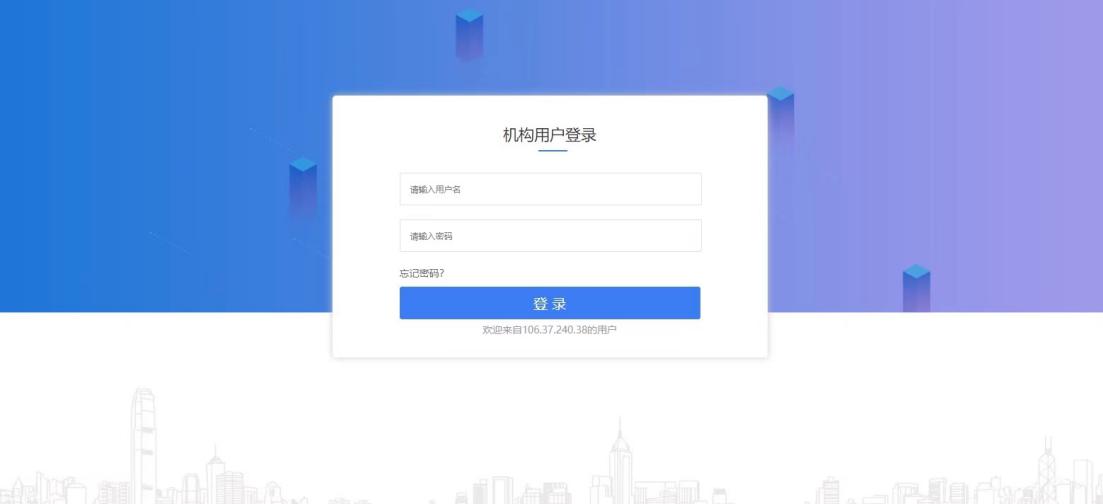 Figure 2 登录页面第三部分 资源导航使用说明平台提供期刊、学位、会议、科技报告资源的多重维度的导航浏览功能。表1 资源导航介绍期刊导航期刊导航支持学科分类、出版来源、出版语种筛选，并可以选择仅查看 OA 期刊。支持刊名、ISSN、出版来源的检索，可按更新时间、首字母进行排序。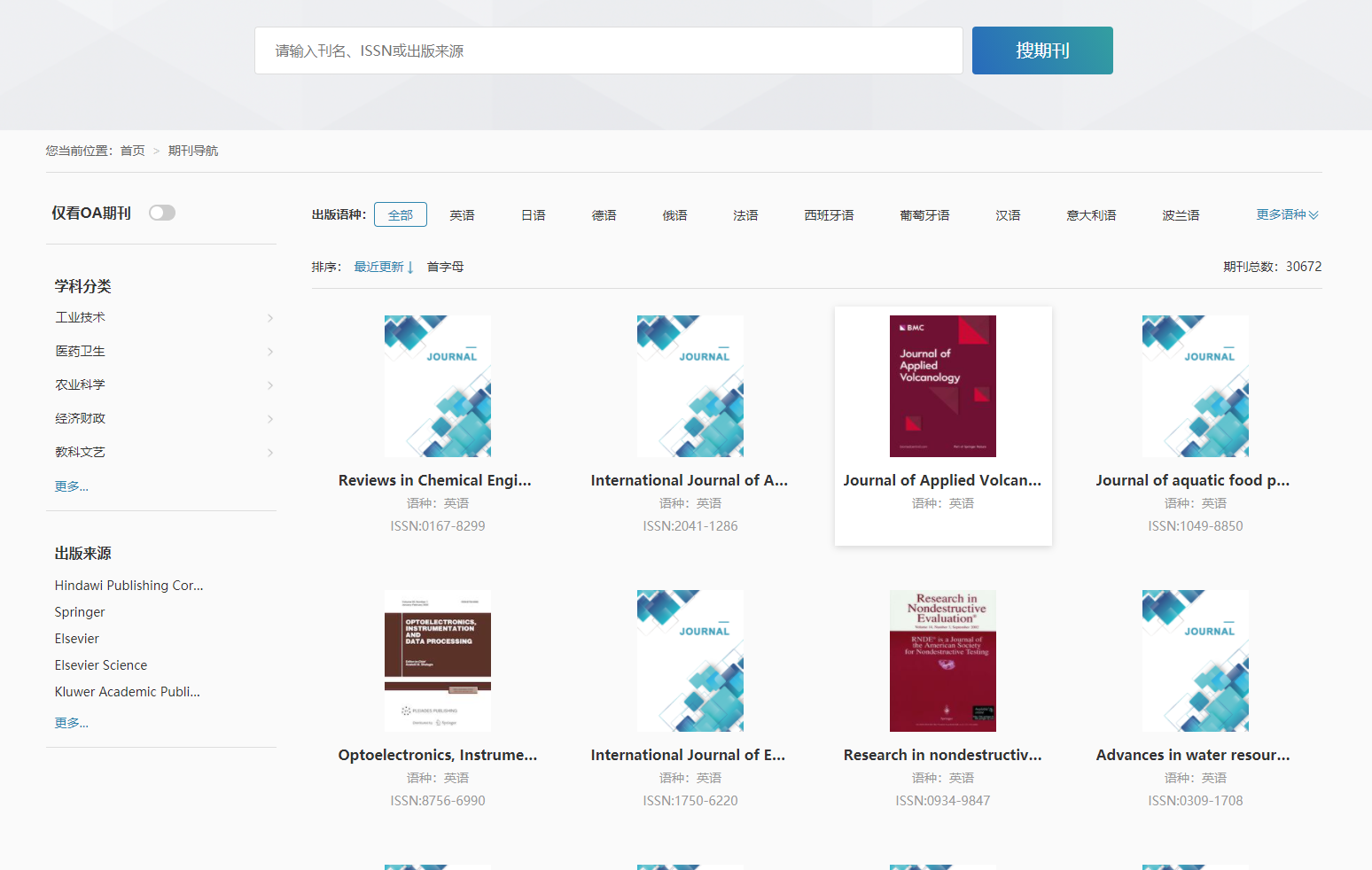 Figure 3 期刊导航学位导航学位导航展示了平台收录的学位文献的学位授予单位，可通过首字母进行筛选查看，支持学校检索。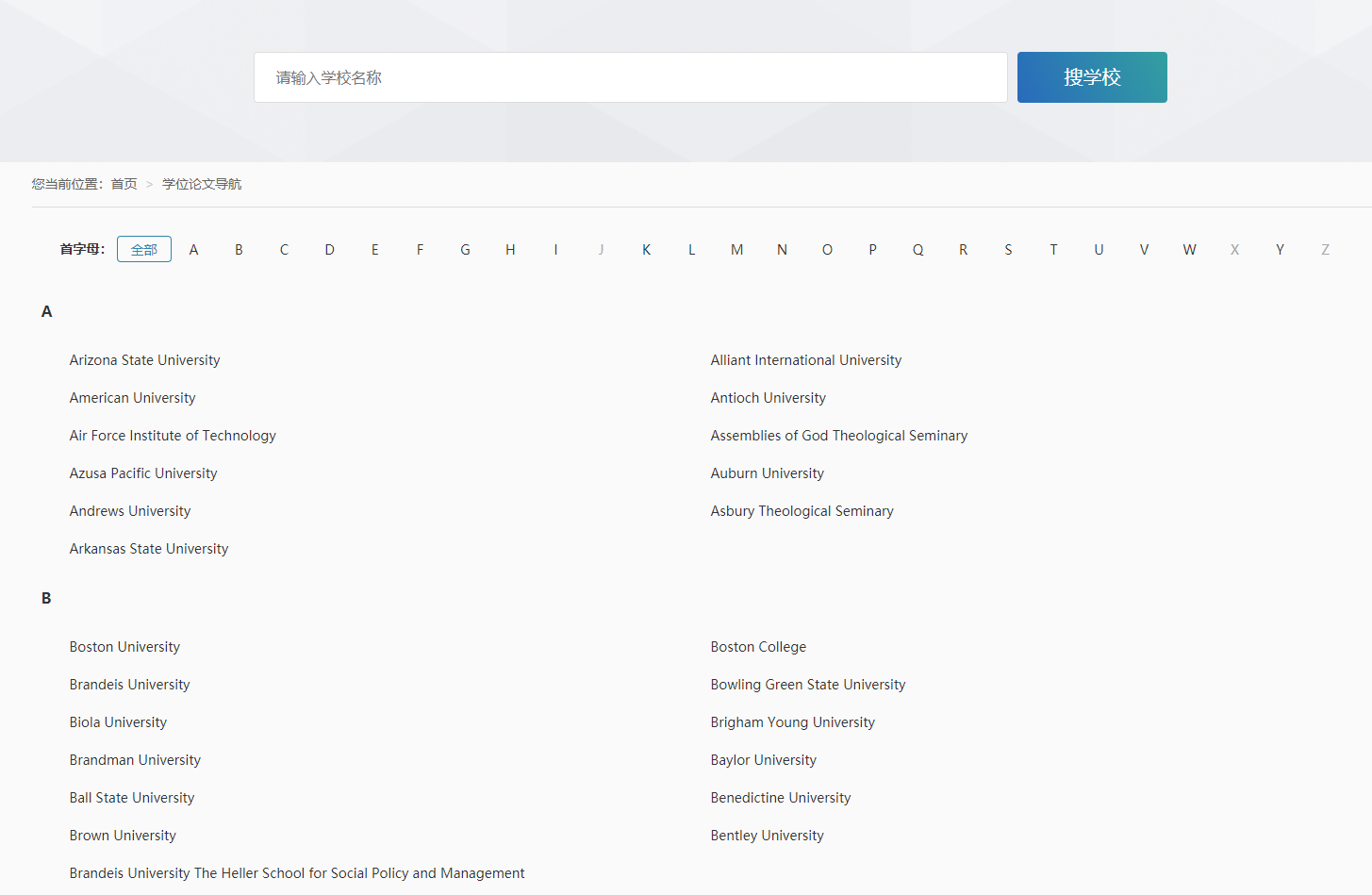 Figure 4 学位导航会议导航会议导航支持召开年份、举办地点、首字母筛选。支持会议名称和会议地点的检索，可按召开时间进行排序。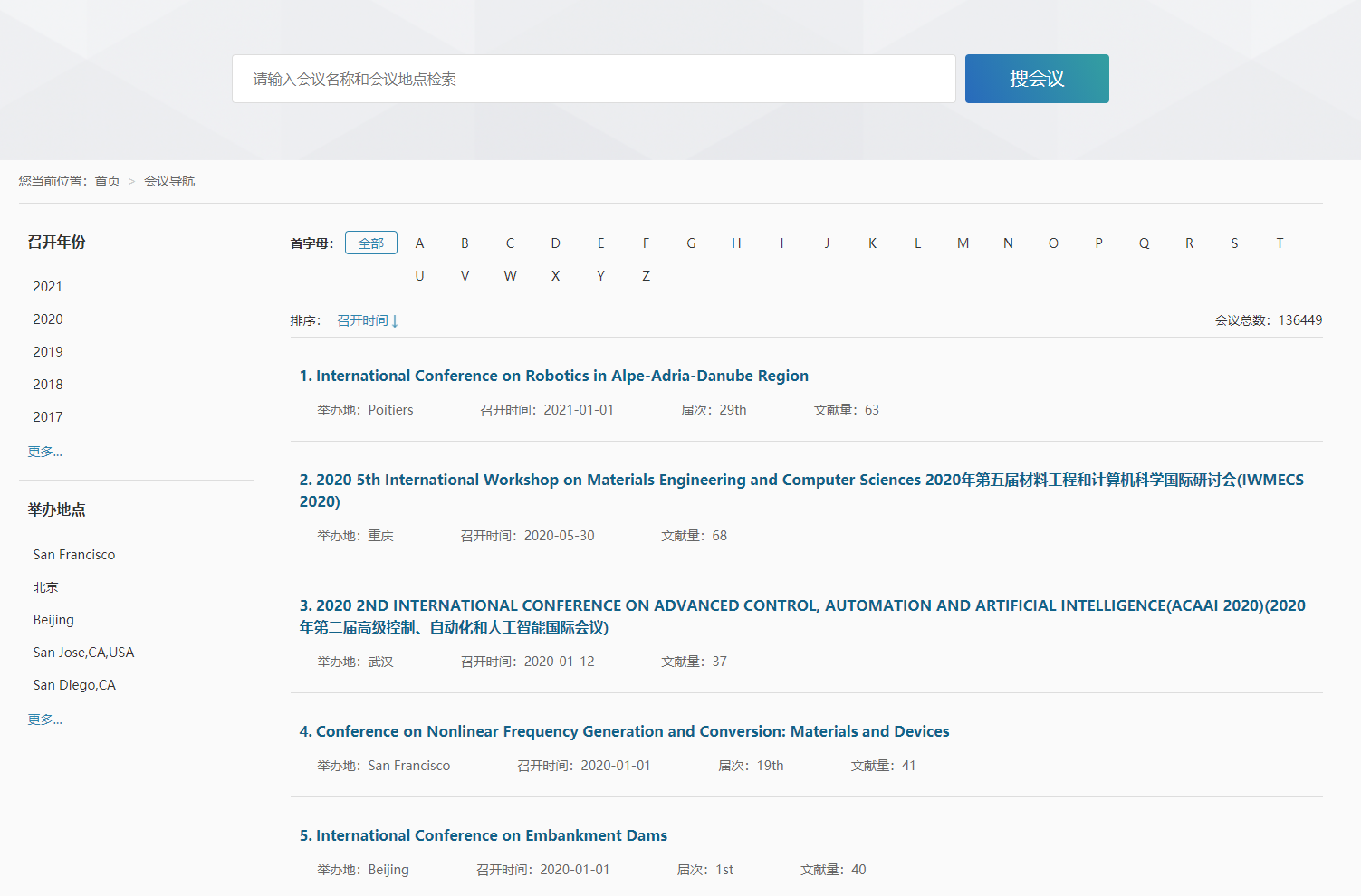 Figure 5 会议导航科技报告导航科技报告导航按照美国政府四大科技报告进行分类。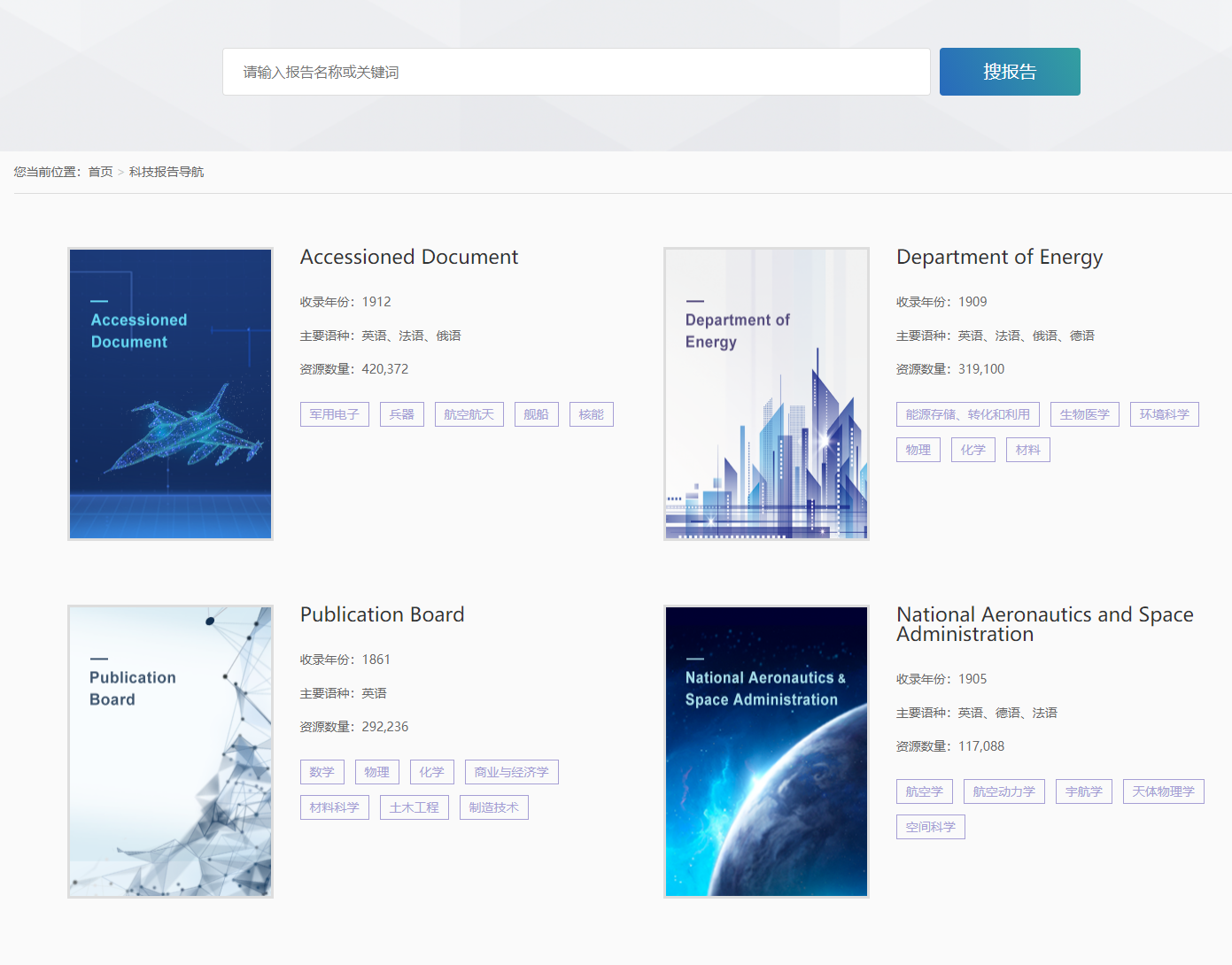 Figure 6 科技报告导航第四部分 文献检索模块使用说明外文文献保障仅提供基本检索的功能，包括PQ检索、精确和模糊检索、布尔逻辑检索，首页展示的一个输入框的检索为基本检索。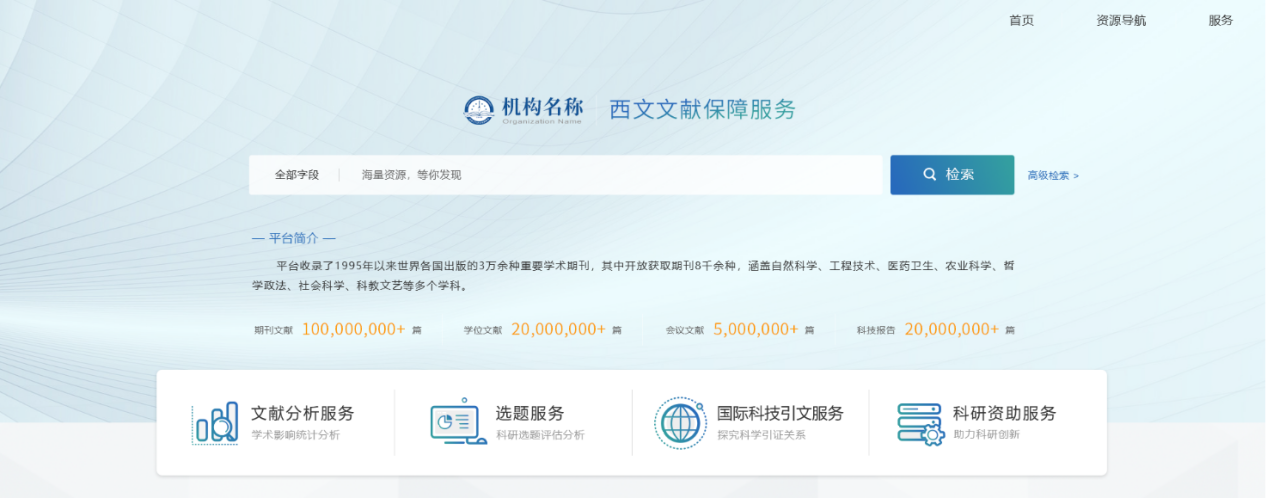 Figure 7 基本检索入口检索模块外文文献保障V1.0首页的检索框即为基本检索的输入框，实现多种资源类型、多种来源的一站式检索和发现。1.1 普通检索基本检索提供全部资源的统一检索和单独资源的检索，每种检索字段不同，其中，全部资源的检索字段为题名、关键词、摘要、作者和作者单位。您可以选择在特定的字段中检索或者直接进行检索。PQ检索的检索字段如下所示：表2 PQ检索字段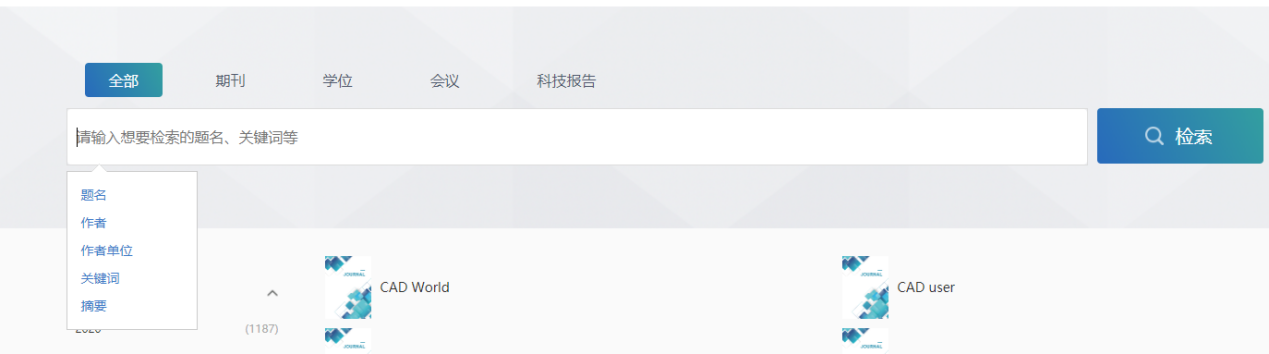 Figure 8 基本检索-全部范围支持的检索字段1.2实体识别外文文献保障V1.0 对用户输入的检索词进行了识别。当用户输入检索词为期刊名称时，系统会提示用户查看相应的期刊，如下图所示。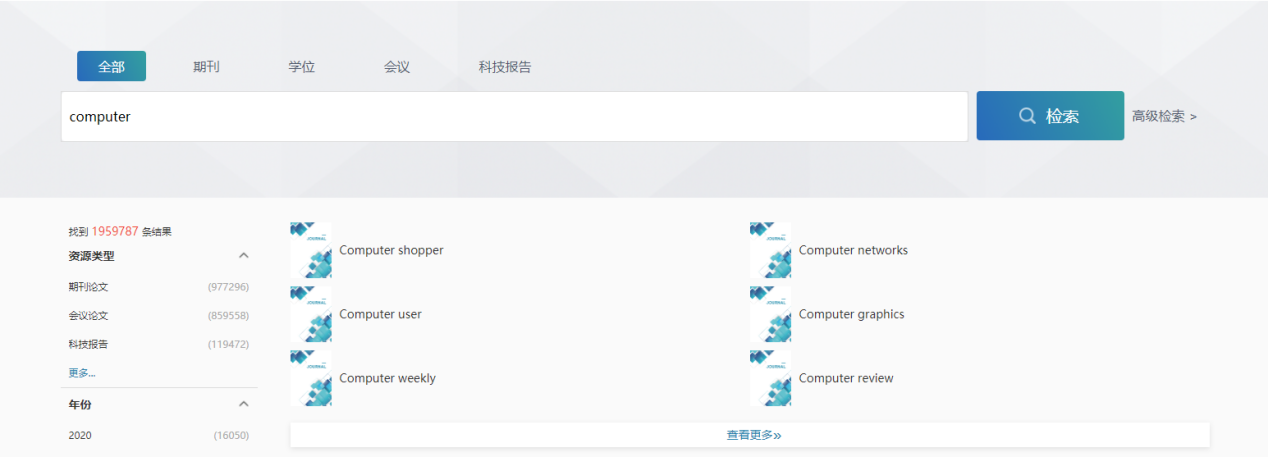 Figure 9 期刊实体识别1.3 特殊检索除了限定字段或者直接输入检索词进行检索外，平台还支持精确检索、逻辑表达式以及括号的限定检索。用户可以输入英文的双引号进行精确检索，例如，输入”computer science”,系统对信息技术进行精确匹配，检索结果只包括【computer science】的文献。用户可以输入逻辑运算符和括号进行检索。平台支持的符号如下：表3 外文文献保障V1.0支持的检索符号注：逻辑运算符优先级为() > not > and > or，系统按照优先级顺序执行。用户可以根据需求选择不同的运算符来书写检索表达式进行检索。文献服务模块外文文献保障服务平台集成包括期刊、学位、会议和科技报告4种资源类型在内的8000多万篇中外文学术文献，全面覆盖各学科、各行业。在知识产权许可下，系统为用户提供资源多种渠道的文献获取服务，帮助用户便捷获取所需资源，实现快速、简便、易用、流畅的无缝检索体验与文献获取保障。原文传递服务系统提供期刊、学位、会议、科技报告的全文的原文传递服务。机构用户可以通过原文传递服务便捷快速的获取所需资源。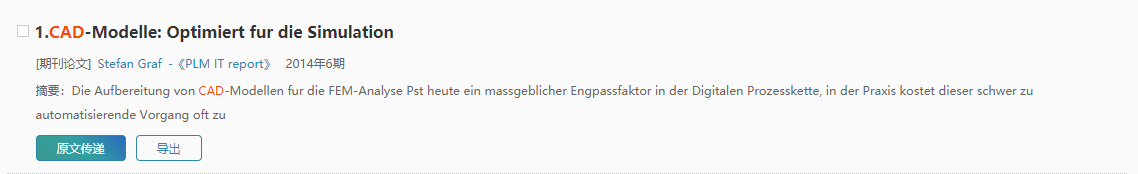 Figure 10 原文传递OA外链平台提供 OA 外链的获取方式，点击“免费全文”后，需要到 OA 平台获取全文。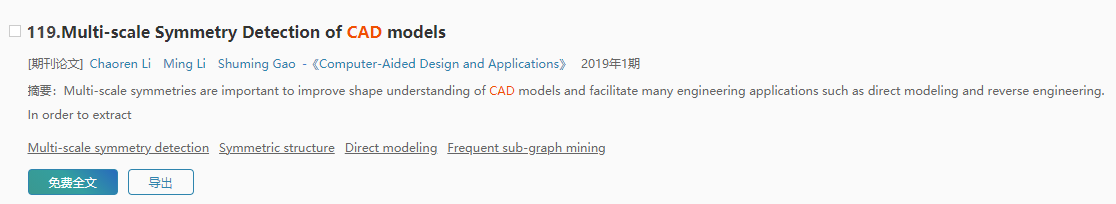 Figure 11 免费全文在线阅读和下载系统提供部分会议全文的在线阅读和下载。单击检索结果页面和文献详情页面的“在线阅读”按钮可以查看文献，“下载”按钮可将文献下载到本地。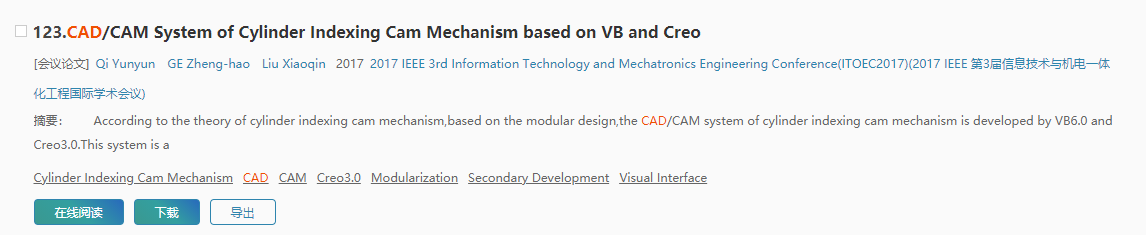 Figure 12 在线阅读和下载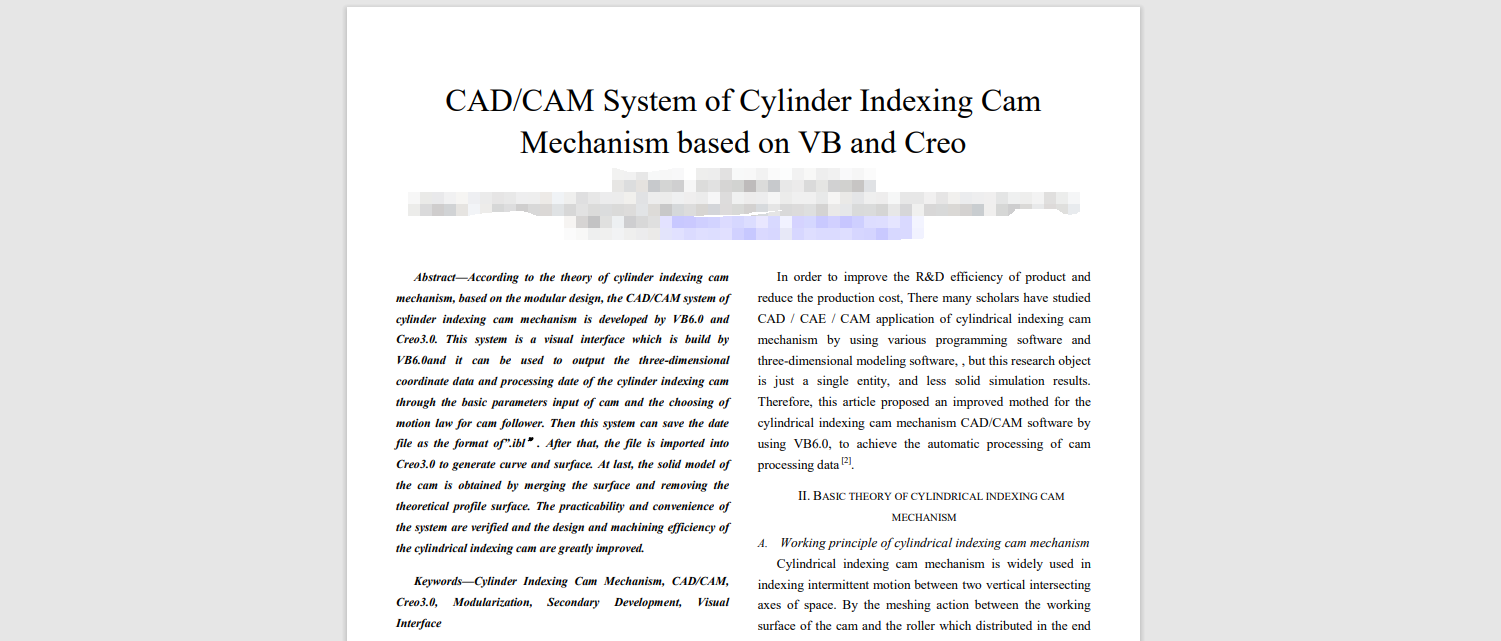 Figure 13 在线阅读全文页面第五部分 导出功能使用说明用户点击“导出”按钮，可根据需要导出不同的文献格式。用户可直接导出参考文献，也可将文献加入引用列表，导出页面的文献累积记录，即用户可在检索结果页重复添加文献至导出页面，添加后导出页面自动刷新数据；参考文献格式导出支持中英文的期刊、学位、会议、科技报告、专利、标准文献类型的国家著录标准格式、NoteExpress、RefWorks、NoteFirst、Endnote、Bibtex、查新格式的导出。此外，还可根据用户需求灵活实现自定义所需求的字段进行导出。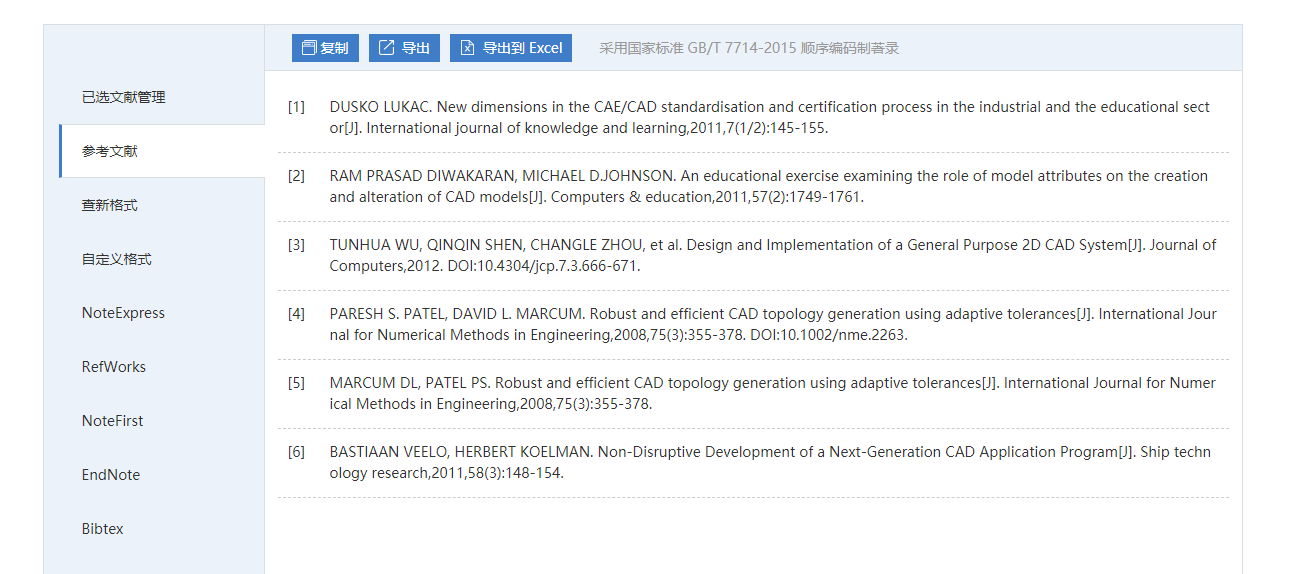 Figure 14 导出参考文献格式资源类型导航维度期刊学科分类、出版来源、语种学位学校会议会议论文集、召开年份、举办地科技报告科技报告来源资源类型导航维度全部题名、作者、作者单位、关键词、摘要期刊题名、作者、作者单位、关键词、摘要、刊名学位题名、作者、学位授予单位、导师、书号会议题名、作者、作者单位、关键词、摘要、会议名称、会议地点科技报告题名、作者、作者单位、关键词、摘要运算符检索含义举例AND/and/*逻辑与运算同时出现在文献中题名:（computer science）and 作者单位:(Peking University）OR/or/+逻辑或运算其中一个出现在文献中题名:（computer science）or 摘要：（Peking University）NOT/not/^逻辑非运算后面所跟的词不出现在文献中题名:（computer science or network society）not Peking University””精确匹配引号中词作为整体进行查询刊名:（“computer science review”）()限定检索顺序括号中检索式作为一个子查询（题名:（computer science）or 摘要：（network society））not 题名：（library）